Rap per non arrendersidi Kiave (rapper/musicista) | 23 ottobre 2012 -  da Il Fatto Quotidiano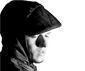 Qualcuno si chiederà: ma come, un rapper che scrive su un giornale così importante? Un rapper? Ma i rapper sanno anche scrivere d’altro che non sia droga, prostitute e soldi? Un rapper… beh si, un rapper, questo sono io, ed è proprio grazie al Rap e alla sua cultura che sono finito qui, su queste pagine, per aprire una nuova finestra comunicativa sul mondo. Con la mia musica cerco di essere la voce di tanta gente che è stanca di essere etichettata, tanta gente che vuole rappresentare se stessa in una società vecchia e monotona, che non li rappresenta più. Tanta gente che sa che esiste un Rap diverso, da quello a cui i media ci abituano.Il primo contatto con questa cultura chiamata HipHop è avvenuto un po’ di anni fa, io avevo 15/16 anni, e nella mia città, Cosenza, stava succedendo qualcosa: i muri non erano più grigi, ma il colore li invadeva, quel colore che rappresentava la voglia di gridare al mondo: “questo è il mio nome, e questo nome non me l’ha dato nessuno, sono io che mi sono ribattezzato così, e questo graffito col mio nome impresso grida forte al mondo che esisto anche io, che io sono qui”.È proprio questo uno dei messaggi e dei fondamenti dell’HipHop, almeno per quello che ha trasmesso al sottoscritto, quello di convertire la rabbia, la frustrazione, la tristezza in qualcosa di positivo. L’HipHop offre i suoi mezzi per combattere, e non si parla di armi convenzionali, armi da taglio o da fuoco, ma di armi artistiche, cioè un microfono, due giradischi, delle bombolette o delle scarpe da tennis che permettono ad un Breaker di sfidare la forza di gravità e volare, ballando e ipnotizzando chi lo guarda. Spesso nei miei concerti propongo dei piccoli spezzoni di canzoni di grandi artisti come Bob Marley, perché lui era uno di quelli convinti di poter cambiare il mondo con la musica. Perché la musica, le note che si intrecciano alle rime, possono durare nel tempo, andare al di là del tempo, rimanere per sempre: la musica può espandersi a macchia d’olio più di qualsiasi virus o arma batteriologica. Io ho scelto il rap per combattere ed esprimere la mia ‘volontà’, come un vero guerriero, perché è questo che siamo al giorno d’oggi, dei guerrieri costretti a lottare per non subire.Un esempio di canzone di Kiave: ‘SunTzu’, un manifesto di lotta e resistenza, dedicato a tutti i guerrieri che combattono nella quotidianità, sul posto di lavoro, nel precariato o anche su un palco che non li riconosce come artisti. https://www.youtube.com/watch?v=R1rhGPyNPUI Adattato da http://www.ilfattoquotidiano.it/2012/10/23/rap-per-non-arrendersi/390734/ Completa le frasi:Kiave, con la sua musica, cerca di:etichettare molte personerappresentare se stessointerpretare i pensieri di molte personeIl primo contatto con l’HipHop è arrivato:recentemente, con la musicaanni fa, con la musicaanni fa, con i graffitiL’idea principale dell’HipHop, secondo Kiave è di:trasformare tutto in rabbiatrasformare la rabbia in una cosa buonatrasformare la rabbia in tristezza.I rapper, per combattere, usano:le armi da fuocole armi da tagliole armi artisticheKiave ha scelto la musica per:diventare popolareesprimersi e combattereesprimere le proprie idee artisticheRispondi alle domande in italiano, usando parole tue:Chi cerca di rappresentare Kiave con le sue canzoni?………………………………………………………………………………………………………………………………………………………………………………………………………………………………………..Qual è, secondo Kiave, l’idea principale dell’HipHop?………………………………………………………………………………………………………………………………………………………………………………………………………………………………………………….Cosa significa l’espressione “la musica può espandersi a macchia d’olio più di qualsiasi virus o arma batteriologica”?………………………………………………………………………………………………………………………………………………………………..Perché  Kiave ha scelto il rap come genere musicale?…………………………………………………………………………………………………………………………………………………………………………………………………………………………………………………Trova i sinonimi nel testo:si domanderà: ………………………………………accadendo: …………………………………………..rinominato: …………………………………………..trasformare: ………………………………..si legano: …………………………………..lottare: …………………………………..Extra: Riassumi il testo in 80 parole.……………………………………………………………………………………………………………………………………………………..……………………………………………………………………………………………………………………………………………………..……………………………………………………………………………………………………………………………………………………..……………………………………………………………………………………………………………………………………………………..……………………………………………………………………………………………………………………………………………………..……………………………………………………………………………………………………………………………………………………..……………………………………………………………………………………………………………………………………………………..